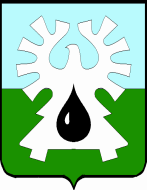 
МУНИЦИПАЛЬНОЕ ОБРАЗОВАНИЕ ГОРОД УРАЙХАНТЫ-МАНСИЙСКИЙ АВТОНОМНЫЙ ОКРУГ - ЮГРАДУМА ГОРОДА УРАЙ РЕШЕНИЕ      от  _________2019 года                                                	  	         №___О награждении Благодарственным письмом Думы города УрайРассмотрев материалы, представленные для награждения Благодарственным письмом Думы города Урай, в соответствии с Положением о наградах и званиях города Урай, принятым  решением Думы города Урай от 24 мая 2012 года № 53, Дума города Урай решила:1. Наградить Благодарственным письмом Думы города Урай: 1)  за высокий профессионализм, многолетний добросовестный труд и в связи с профессиональным праздником Днем учителяГогонову Галину Александровну, учителя обществознания муниципального бюджетного общеобразовательного учреждения средняя общеобразовательная школа с углубленным изучением отдельных предметов №6;2) за высокие достижения в профессиональной деятельности и в связи с профессиональным праздником Днем учителя Глухих Светлану Анатольевну, учителя биологии и химии муниципального бюджетного общеобразовательного учреждения средняя общеобразовательная школа №2;Кутельвас Людмилу Николаевну, учителя начальных классов муниципального бюджетного общеобразовательного учреждения гимназия имени Анатолия Иосифовича Яковлева;Лаврентьеву Фаину Вениаминовну, учителя начальных классов муниципального бюджетного общеобразовательного учреждения средняя общеобразовательная школа №4;Мазурову Наталью Викторовну, учителя русского языка и литературы муниципального бюджетного общеобразовательного учреждения средняя общеобразовательная школа №5;3) за высокие профессиональные успехи, заслуги в развитии образования города УрайНикитину Ольгу Юрьевну, учителя начальных классов, заместителя директора по УВР муниципального бюджетного общеобразовательного учреждения средняя общеобразовательная школа № 12;4) за многолетний добросовестный  труд, профессиональное мастерство Зарубину Надежду Евгеньевну, кладовщика муниципального бюджетного дошкольного образовательного учреждения «Детский сад №6 «Дюймовочка»;5) за высокое профессиональное мастерство, многолетний добросовестный труд в области средств массовой информации, значительный вклад в культурное развитие города Урая и в связи с 20-летним юбилеем телерадиокомпании «Спектр+» общества с ограниченной ответственностью «Медиа-холдинг «Западная Сибирь»Кашкина Александра Петровича, телеоператора 1 категории производственного персонала телерадиокомпании «Спектр+» общества с ограниченной ответственностью «Медиа-холдинг «Западная Сибирь»;6) за высокое профессиональное мастерство, многолетний добросовестный труд Пахмутову Ирину Владимировну, машиниста по стирке и ремонту спецодежды муниципального бюджетного дошкольного образовательного учреждения «Детский сад №19 «Радость»;Цветкову Юлию Сергеевну, шеф-повара муниципального бюджетного дошкольного образовательного учреждения «Детский сад №12»;7) за профессиональные успехи в работе, за личный вклад в решение актуальных задач развития образования города Урай, обеспечение высоких показателей трудовой и исполнительской дисциплиныБражникову Светлану Николаевну, воспитателя муниципального бюджетного дошкольного образовательного учреждения «Детский сад №14»;8) за высокое профессиональное мастерство и многолетний труд и в связи с празднованием Дня дошкольного работника Молчанову Ларису Филагриевну, старшего воспитателя муниципального бюджетного дошкольного образовательного учреждения «Детский сад комбинированной направленности №7 «Антошка».2. Опубликовать настоящее решение в газете «Знамя».Председатель Думы города Урай                                       Г.П. Александрова